HARPER HEALTH INDICATOR TEST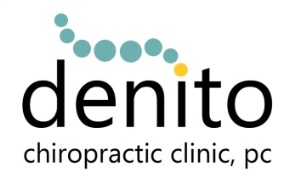 InstructionsCheck off each symptom that you have according to its severity.Means you never have the symptomMeans it is mild when it occurs or it occurs occasionallyMeans moderate or occurs at least once a weekMeans severe or occurring frequentlyMultiply the number of check in each column by the number at the top of the column and then add the numbers in the three columns to get your total score. Patient’s Name:  Date:  Total Boxes ticked in the “0 Column”X 0 =0Total Boxes ticked in the “1 Column”X 1 =Total Boxes ticked in the “2 Column”X 2 =Total Boxes ticked in the “3 Column”X 3 =Total ScoreTotal Score